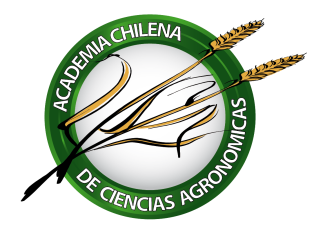 ACTA 3ª. REUNIÓN DE DIRECTORIO 2019Fecha:	 	9 de julio 2019Hora: 			15:20 a 19:30 horasLugar: 		Escuela Agronomía, Universidad Católica de Chile, Campus 			San JoaquínPreside: 	Juan Izquierdo.Secretario: 		Alberto G. Cubillos.ASISTENCIAA: asiste.	E: excusa.	N: no asiste.TABLA1.	Avances revisión Estatutos, informan Alejandro Violic y Alberto G. Cubillos.2.	Avances en la apertura nueva cuenta banco e inicio de actividades en SII, informa Andrés Schwember.3.	Avances en la organización Seminario 2019 y apoyo y financiación de Odepa, informa Gloria Montenegro y Juan Izquierdo.4.	Nuevos candidatos a la Academia, informa Claudio Wernli.5.	Próxima asamblea fecha y tabla.6.	Varios.DESARROLLO1.	Avances revisión Estatutos, informan Alejandro Violic y Alberto G. Cubillos.La Comisión informó que se había enviado un borrador de Propuesta de Modificación de los Estatutos en forma de una tabla de tres columnas: la primera columna consigna los artículos del Estatuto vigente, la segunda columna consigna las modificaciones propuestas por la comisión, la tercera columna está destinada a las observaciones y correcciones que sugieran los directores; cada fila de la tabla corresponde a un artículo del Estatuto vigente. Se ha obtenido solamente la respuesta del Presidente.Acuerdo:Se fija el 15 de agosto como fecha límite para que la comisión reciba los aportes de los directores.Se amplía la consulta incluyendo a los Académicos Claudio Cafati, Rolando Chateauneuf y Eduardo Venezian.Se fija el 28 de agosto para tener una primera revisión de las modificaciones propuestas.Hubo una observación a la constitución de la Comisión revisora: Se deja constancia que la comisión quedó oficializada en la reunión del Directorio del 23 de mayo de 2019, donde fue aprobado el Plan de Acción 2019, constituyéndose la Comisión Reforma de Estatutos con el objetivo de revisar y modificar, si fuese necesarios, los Estatutos, y formular un reglamento interno para temas relevantes. La Comisión está integrada por los académicos Francisco Brzcovic, Alberto G. Cubillos y Alejandro Violic, la cual podrá ser expandida a otros miembros a consideración del Directorio. 2.	Avances en la apertura nueva cuenta banco e inicio de actividades en SII, informa Andrés Schwember.El Tesorero presenta la siguiente propuesta de presupuesto disponible 2019:El Tesorero informa que la cuenta corriente a abrir en el Banco Scotiabank requiere un saldo semestral del orden de 1.200.00.Acuerdo:El Presidente y Tesorero harán las gestiones para abrir la cuenta corriente den el Scotiabank.3.	Avances en la organización Seminario 2019 y apoyo y financiación de Odepa, informa Gloria Montenegro y Juan Izquierdo.El Presidente informa que el programa del Seminario 2019 está prácticamente terminado, faltando solamente confirmar un expositor propuesto por ODEPA para abordar el enfoque territorial que requeriría el desplazamiento de la Agricultura a la región sur del país. Sin embargo, el tema de necesidades de nuevas infraestructuras no está cubierto,Acuerdo:El Vicepresidente fue comisionado para contactar al Subsecretario del Ministerio de Obras Públicas con el fin de identificar a un expositor para el tema en cuestión.Se aprueba el programa como preliminar, sin que esto signifique que no pueda ser modificado; dar inicio a la difusión del Seminario y su programa y establecer contactos con instituciones y empresas relevantes vinculadas al tema. Los Académicos Gloria Montenegro, Marina Gambardella y Orlando Morales intentarán realizar contactos y obtener patrocinios para el Seminario de diferentes entidades (Fedefruta, Asoex).El Secretario enviará los listados de contactos que obran en su poder del Seminario 2016. 4.	Nuevos candidatos a la Academia, informa Claudio Wernli.El Académico Claudio Wernli informa que la Comisión Búsqueda ha analizado los currículos de los siguientes candidatos a Académicos Correspondientes. Se presenta una breve reseña de cada currículo.Ing. Agr. Dr. Carlos Quiroz Escobar, Región de Coquimbo.Ing. Agr. Dr. Eduardo Salgado V., Región de Valparaíso.Ing. Agr. Dr. Mauricio Lolas Caneo, Región del Maule.Ing. Agr. Dr. Sergio Radic Schilling, Región de Magallanes y de la Antártica Chilena.Acuerdo:El Directorio aceptó por unanimidad la incorporación de los Drs. Carlo Quiroz, Eduardo Salgado, Mauricio Lolas y Sergio Radic como Académicos Correspondientes.Se instruye al Secretario para que proceda a asignar los números de Académicos a los Drs. Francisco Mesa y Miguel Ángel Sánchez.Se acuerda actualizar e incorporar un currículo abreviado de todos los Académicos en la página web, para lo cual se enviará una ficha a cada académico para actualizar e incorporar en la lista de membrecía de la web un currículo abreviado de todos y cada uno de los mismos. Se establece un plazo de 30 días a partir de esta fecha.    5.	Próxima asamblea fecha y tabla.Acuerdo:La próxima Asamblea General Ordinaria se realizará el 13 de agosto próximo.La tabla será:Avances en el cumplimiento del Plan de Acción 2019 por el Presidente.Presentación de la Cuenta 2016 - 2019 por el Presidente Anterior.Disertación de Incorporación del Dr. Fernando Ortega.El Secretario hará los contactos debidos.6.	Varios.No huboACP/MGS/acp2019.07.11CargoNombreAsistenciaPresidenteJuan IzquierdoAVicepresidenteFelipe de SolminihacAPresidente AnteriorEdmundo AcevedoNSecretarioAlberto G. CubillosAProsecretariaMarina GambardellaATesoreroAndrés SchwemberAProtesoreroBernardo LatorreEVocal PrimeroClaudio WernliAVocal SegundoGloria MontenegroAColaboradoresAsistenciaFrancisco BrzcovićENicolo GligoEAlejandro ViolicAComisión Rendición de CuentasAsistenciaCarlos MuñozNEduardo VenezianNComisión de ÉticaAsistenciaFernando BASEClaudio CafatiEPartidaCantidadDepósito en Cuenta Vista Baco Estado150.000Saldo Academia Seminario 2018380.000Aporte ODEPA Seminario 2019 (efectivo en agosto 2019)1.800.000Cuotas Sociales al primer semestre 2019 720.000Cuotas Sociales a recaudar en el segundo semestre 20191.500.000Total4.550000